SLV 4-H ROBOTICS
 New Member Interest Form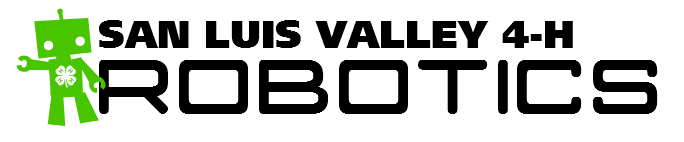 Youth Name: _________________________________________ Town: ___________________County: _______________________________ Age (on 12/31/17): _________ Grade: ________Parent Name: __________________________________________________________________Parent Email: _________________________________________ Phone: __________________General Availability from November-May:
Please write all available meeting times below the days available and star your preferred time(s). Place a large “x” in the box on any days you are not available.What towns would you be willing to drive to for meetings (no more than 2 per month)? Check all that apply. Alamosa         Monte Vista         Center         Fort Garland         La Jara         Del NorteYouth that already know each other and know they work well together tend to have success as robotics teams. Does your child have friends (already in the program, or new) that they would prefer to be on a team with? If yes, please provide names and contact information, as available.This program depends on adult volunteers to serve as team coaches. Usually, these volunteers are parents of kids in the program. No experience is required, and training and support are provided. A training is tentatively set for October 21. Are you or another adult in your family willing to serve as a coach this season? Yes        Name of potential coach: ___________________________________        NoI have read the program overview document, including the season schedule, and understand the commitment involved in this program. If my child is selected to participate, we will complete and sign a participant agreement form in a timely manner.Parent Signature								DateTimes AvailableSundayMondayTuesdayWednesdayThursdayFridaySaturdayTimes Available